Tekniikan Maailma 17/2015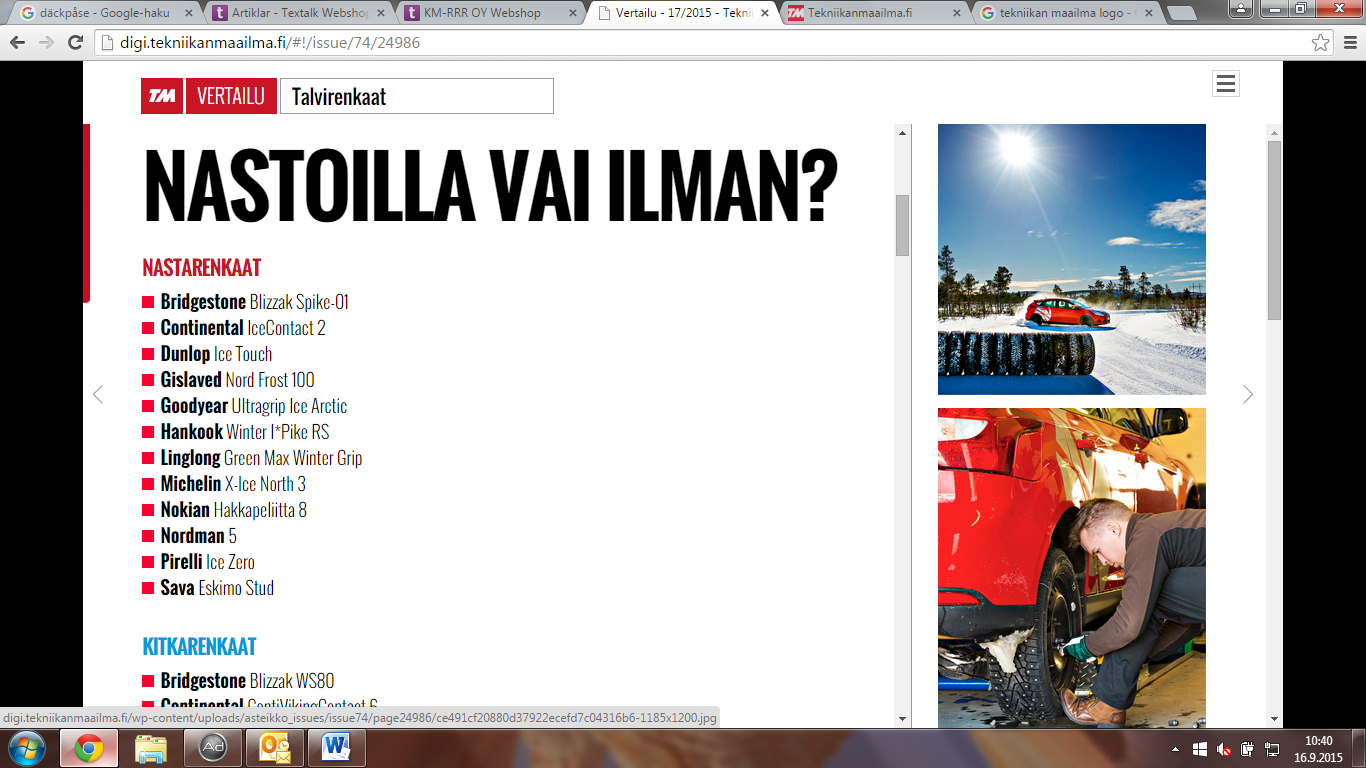 HANKOOK I*PIKE RS W419Jaettu 2. sija.Selvästi edullisin testimenestyjistäTaloudellisinErinomainen kulutuskestävyys”Hankook ansaitsee erityiskiitoksen testin nastarenkaiden matalimmasta vierintävastuksesta”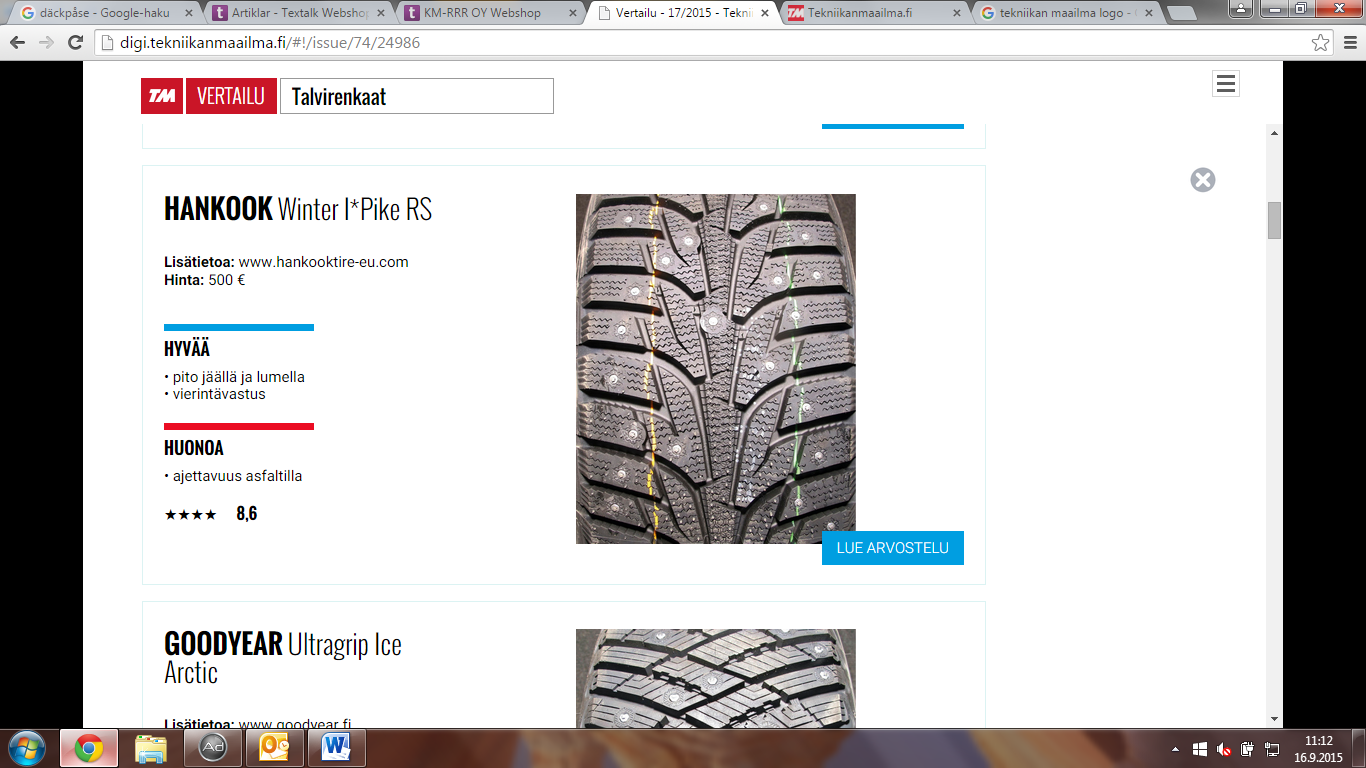 